  Нынче праздник свой встречают воробьи, синицы,                             И орлы, и куропатки, и все другие птицы,                                         Для пернатых и крылатых, был этот день задуман,                                      Для защиты, для охраны, целый план придуман.         Уже почти век орнитологи всего мира традиционно отмечают 1 апреля Международный день птиц.         В нашей школе стало традицией проводить этот праздник, который не только возрождает старые традиции, но и играет большую роль в экологическом воспитании обучающихся. Праздник помогает школьникам лучше узнать и полюбить птиц, живущих рядом, пробуждает интерес к родной природе и ее охране.       В мероприятии, посвященном Дню Птиц, приняли участие две команды начальных классов – «Ласточка» и «Иволга» Их вниманию была предоставлена целая программа конкурсов:  «Заморочки из бочки» - участники вынимали бочонки с номером вопроса о птицах. «Весенний ветер» - расставляли буквы в правильном порядке и получали названия птиц. Рисовальный конкурс «Птица счастья завтрашнего дня». Конкурс «Предсказания оракулы» - предсказывали погоду по поведению птиц. Артистический конкурс «Птица с характером» - изображали птиц по описанию жестами, звуками, вживаясь в образ.  Ребята с удовольствием мастерили забавных птичек. Участники из мероприятия узнали, что  птицей 2018 года была выбрана скопа, познакомились с образом жизни, поведением этой птицы, что может сделать человек для сохранения этого уникального вида. Рассказ сопровождался показом презентации.   В завершении были подвижные игры «Бой петухов», «Курица и цыплята», «Сбор червячков», «Накорми птенцов». Со счетом 23:20 победила команда «Ласточка». Дети не только получили новые знания о птицах, их пользе и охране,  но и хорошо эмоционально отдохнули. Разработала и провела мероприятие Туриченко Л.П.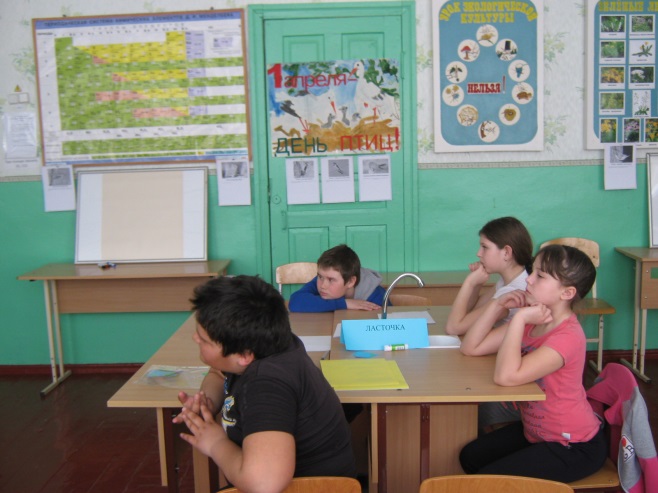 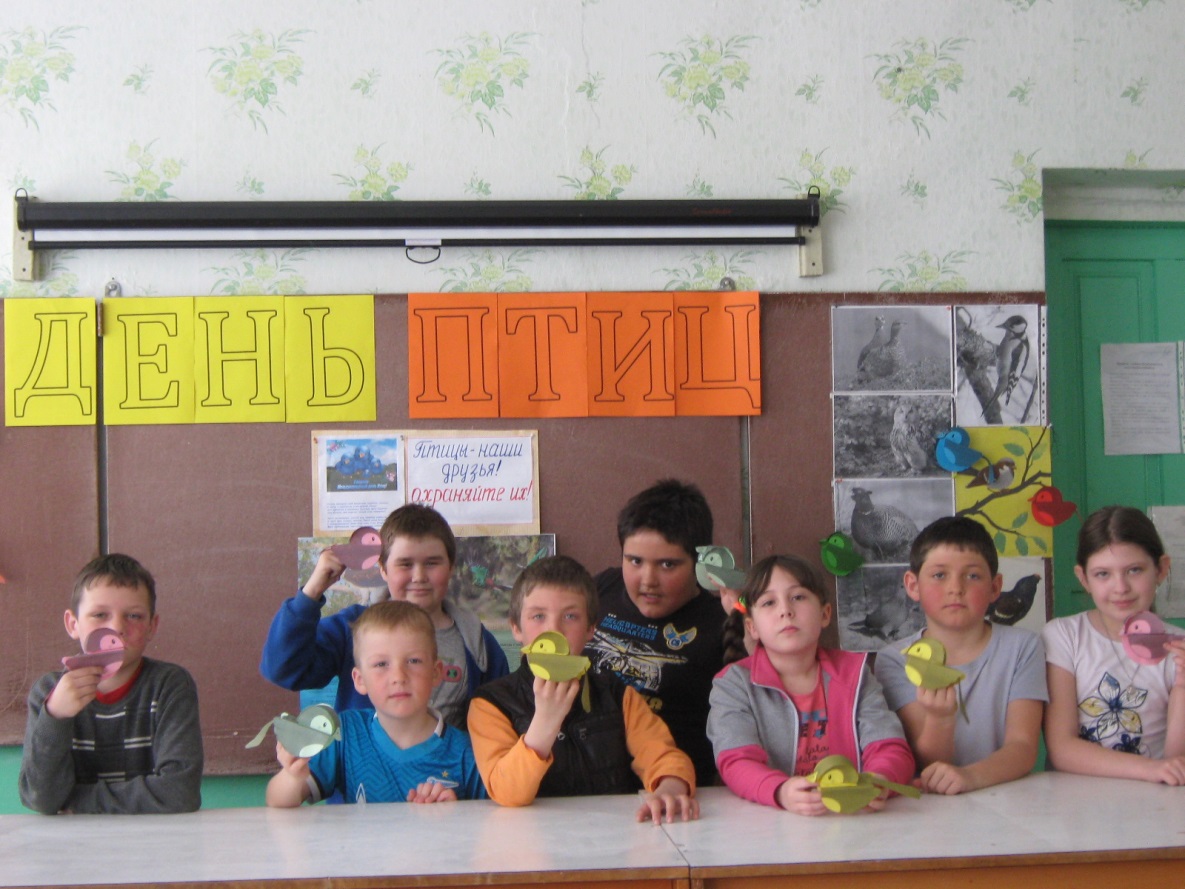 Встречаем День Птиц!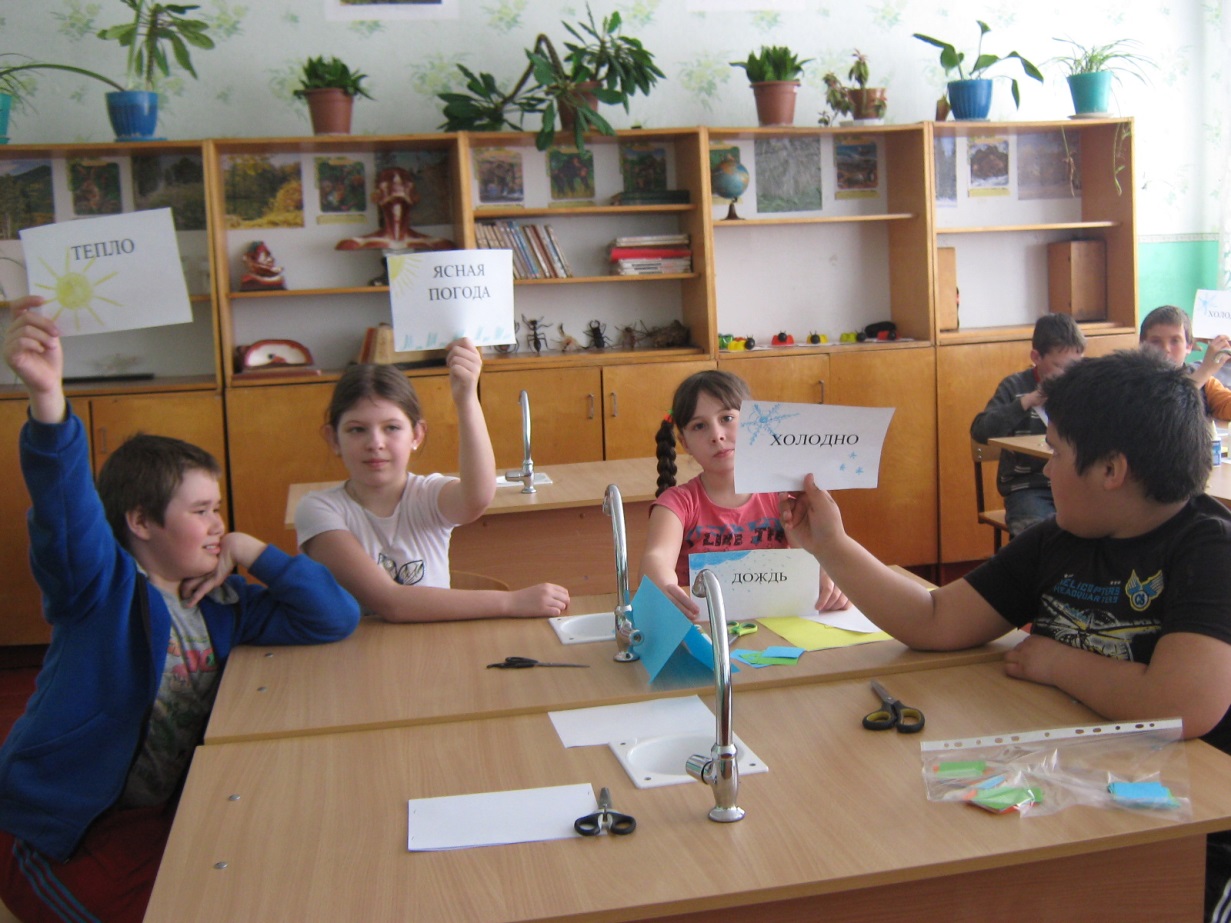 Конкурс «Предсказания оракулы»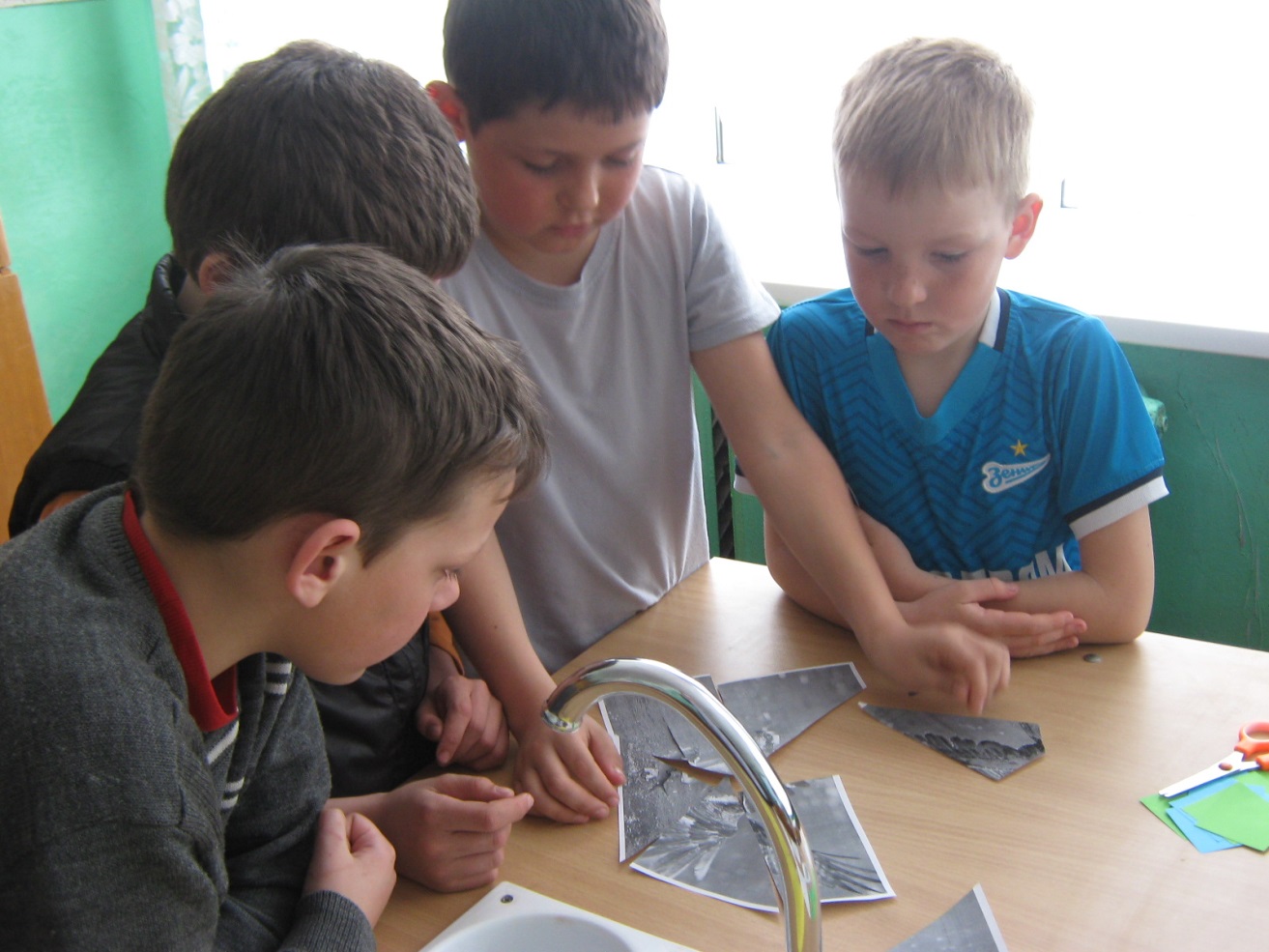 Конкурс «Собери птицу»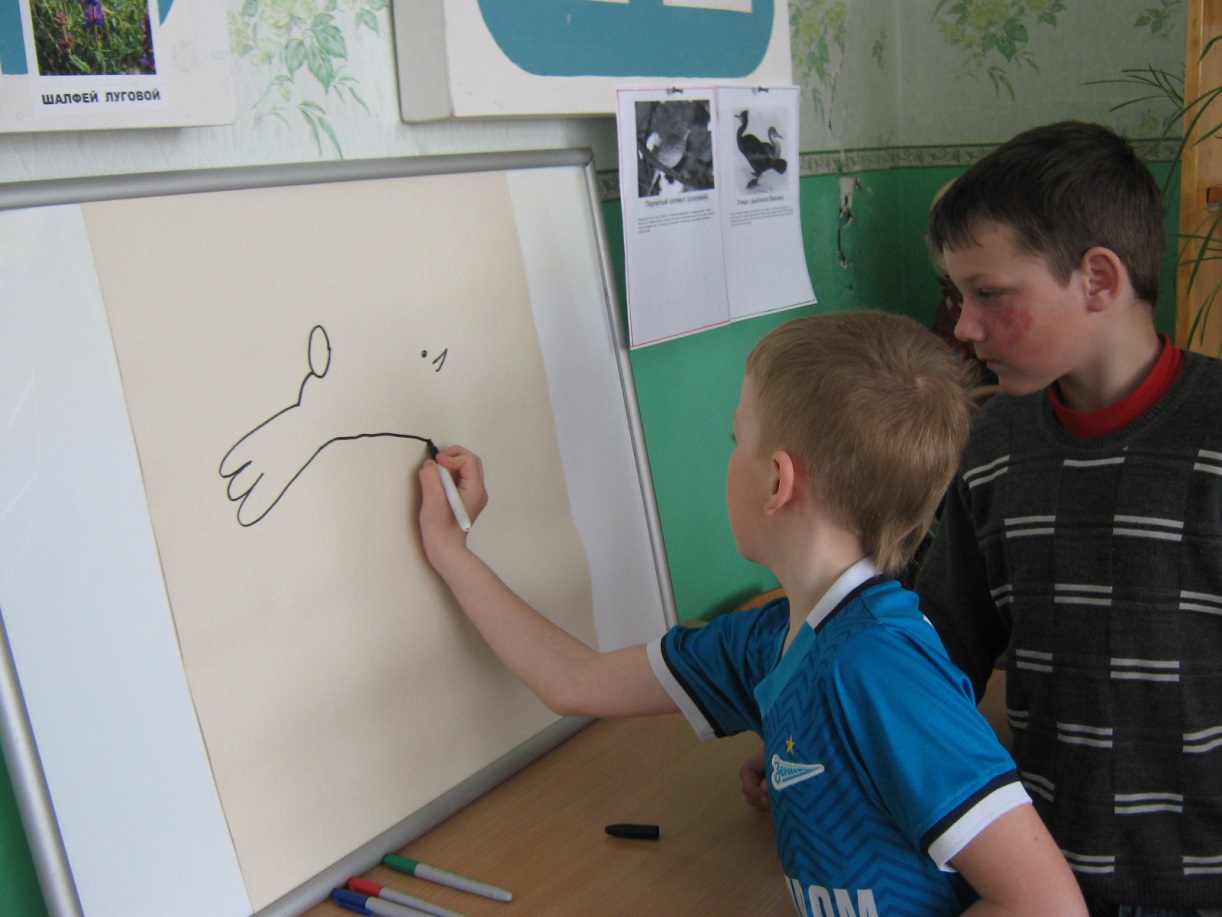 Конкурс «Птица счастья завтрашнего дня».            Изображаем выпь!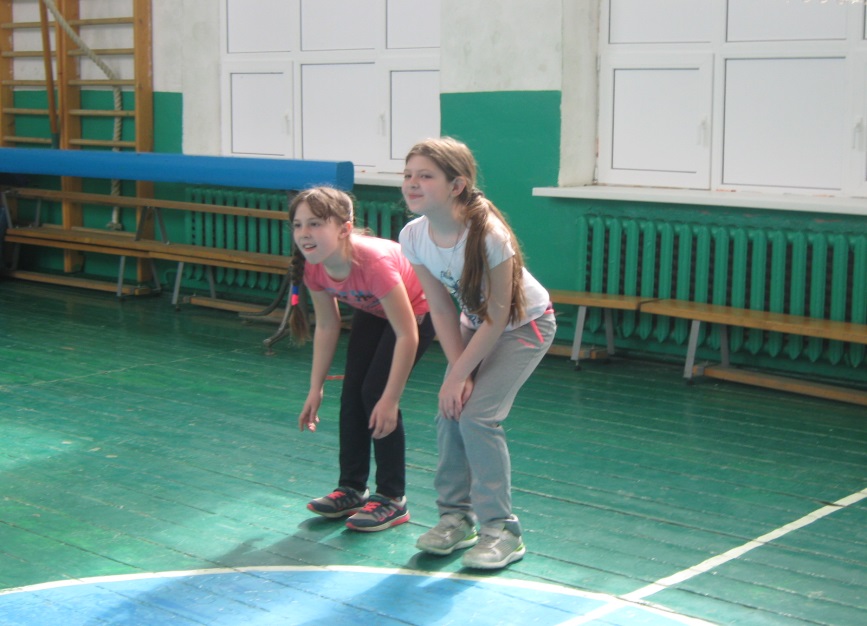 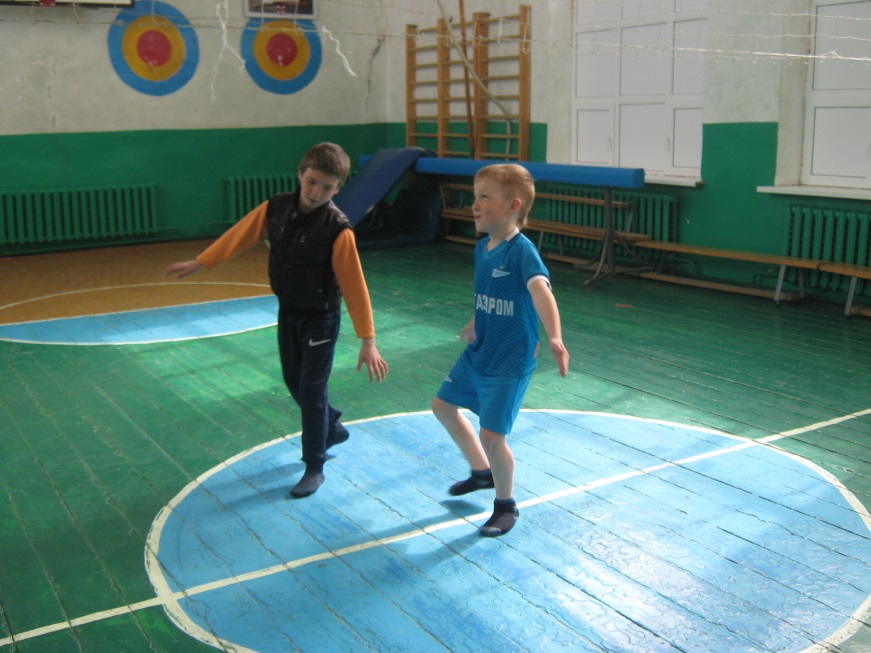 Изображаем ворона!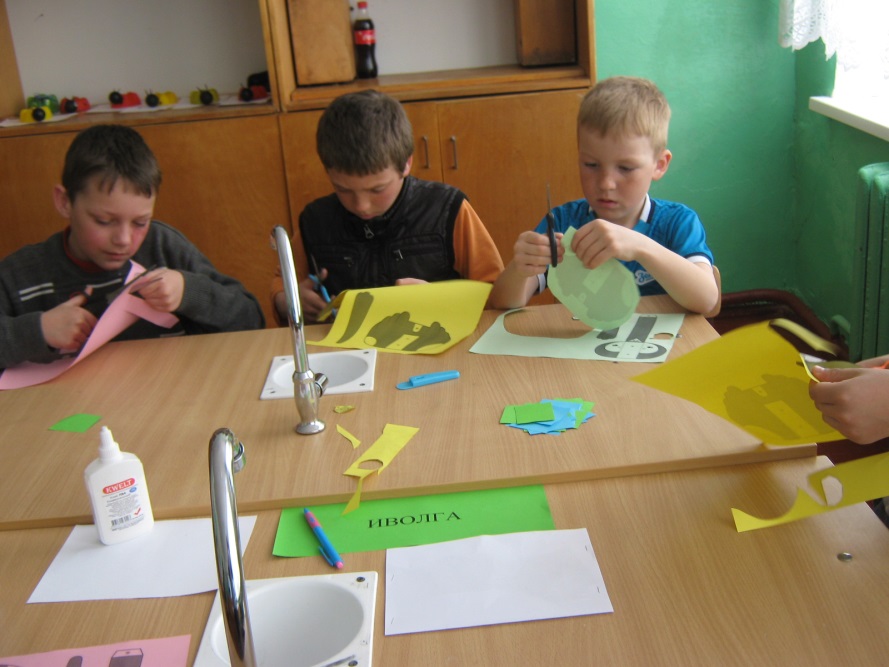 Изготовление забавных птичек.